Embargo 13:00 CET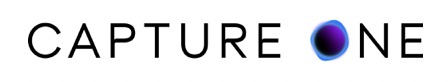 June 14th, 2022Major Capture One 22 Update Released:A powerful update that brings all-new features and capabilities for unlimited possibilities for the modern creativeCOPENHAGEN, June 14th, 2022: Capture One has announced the immediate availability of Capture One 22 (15.3.0), a significant and dynamic update to Capture One that brings new levels of efficiency, flexibility, and mobility for a modern and collaborative workflow. Extending upon its most-loved elements and features like industry-leading tethering and customizability, Capture One now introduces new favorites like wireless tethering for Sony cameras, Magic Eraser for easy and accurate masking, and Cloud Transfer; the company’s major first step into multi-platform and mobile support, as it prepares for its iPad app release later this month. “In March, for the first time, we as a company shared our vision for Capture One as a multi- platform ecosystem for creatives, and laid out our roadmap for getting there; it was a product of listening to our users and being ambitious for them and the community. It began with Capture One Live, and now we are moving into Capture One for iPad, with this release being a critical step into the future we are building. It’s always rewarding to see the marks of progress, but I’d be remiss not to mention it’s also an exciting time.” - Rafael Orta, CEO, Capture One Furthering its commitment to development driven by user-feedback, Capture One 22 15.3 brings a host of improvements to the user experience and its current stable of features. As of today there is Metal support on Intel Macs, a guided tour for new users to get familiar fast, new Styles Pack functionality, and upgrades to Capture One Live to make it more than tool for real-time collaboration, but also a post-shoot platform. What’s New In Capture One 22 (15.3.0)Wireless tethering (Sony) Save to card & computer when tethering (Canon) Magic Eraser Tool Panel redesign Cloud transfer from iPad Crop Ratio saved per image Rotation smoothness (Mac) Style Pack functionality Guided Tour Metal support on Intel Capture One Live: 1 month Session durationKeyboard shortcuts on webImproved watermark workflowCommments BETA (Web only)Wireless Tethering (Sony) Beginning with Canon cameras, Capture One 22 (15.3) now expands on Capture One's wireless tethering capability to several Sony cameras. This tethered functionality is identical to tethering over USB and adds another useful tool in Capture One's expansive toolset. With Wireless Tethering you need one less cable on set, making for a fluid and dynamic tethered shooting experience.The following cameras are supported: Sony A7R IV/IVa Sony A1 Sony A7 IV Sony A9 II Sony A7s III Sony A7C Sony FX3 Sony ZV-E10 
Save to Card and Computer When Tethering (Canon) Control where to save your images from the Camera Settings Tool when tethering a Canon camera. You can choose to save to card, computer, or both. This provides a convenient backup method, as well as enabling the user to see and review the images on the camera display. Magic Eraser The Magic Eraser is a new type of Eraser providing similar functionality as the Magic Brush. Not only can you now use Magic brush to make quick and easy work of complex masks, but just as easily and quickly remove parts of masks on similar areas such as sky, skin etc., making for an even more fluid and efficient workflow.The Magic Eraser is available from the Layers Tool and Cursor Tools. You can link the settings of the Magic Brush and Magic Eraser if needed. When linked, the Magic Brush and Magic Eraser will share the same settings for Size, Opacity, Tolerance, Refine Edge, and state of ‘Sample Entire Photo’. 

Tool Panel redesign The Tool Panel has been redesigned to allow an easier and more predictable experience when browsing the interface. Additionally, the design will align with Capture One on iPad. The redesign consists of the following aspects: New, bigger icons for all Tool Tabs Labels below icons showing the name of the Tool Tab Labels are enabled by default, but can be turned off Fewer Tool Tabs by rearranging the tools Easy access to customization options from the three-dot icon
Capture One automatically makes backups of workspaces if something changes when updating. Your previous workspace can be accessed from the customization menu. The previous default workspace is also available from the Workspaces menu under the name “Default (Legacy)”. Cloud Transfer Cloud Transfer allows you to import images into Capture One that have been uploaded to the cloud from the iPad app. An internet connection is required to use this feature, and the “Cloud transfer” button can be added to your main toolbar. From there you will get access to a menu, allowing you to import the photos from the cloud onto your computer, in your sessions, or catalogs. The import process will start, and your photos (and their adjustments) will be available to you in Capture One Pro desktop. Capture One Live Easier Watermarking You can set a watermark to an individual Live Session by choosing one of the Recipes, which can now be found in Capture One Live pop-up window. When you choose a Recipe, only the watermark settings are applied to the Live Session. The actual management of the Recipes takes place in the Exporter. Comments BETA (Web only)Bringing deeper collaboration and utility to Capture One, it is now possible for creative teams to communicate via comments in a Live Session. Users can add and delete comments to individual images, and anyone with access to the Live Session can view them.*At the current stage, comments cannot sync back to your desktop application.Keyboard Shortcuts (web only released in March, 2022)You can now use keyboard shortcuts to star rate and color tag images in the Live Session. New Live Session duration option 
The duration of an individual Live Session can now be set to 1 month. You can choose to set different duration while starting a new Live Session. 
General user experience improvementsCrop Aspect Ratio saved per image The Crop Aspect Ratio is now saved per image instead of globally in the Crop Tool. Returning to a previously edited image will now show the correct crop ratio applied in the Crop Tool, making it more intuitive to crop. Rotation Smoothness (Mac) The smoothness of rotation and manual keystone correction is improved on Mac. Style Pack Functionality Style Packs now show a confirmation when installing, preventing accidentally installing the same pack multiple times. Additionally, entire packs and folders can now easily be deleted from the Styles and Presets Tool by right clicking and selecting ‘Delete Folder’. Style Brushes can now be included in Style Packs, enabling the possibility to create more valuable packs. Guided Tour When launching Capture One for the first time as a new user, a guided tour will appear with seven steps, highlighting important aspects to easily get started with Capture One. Metal support on Intel 
For hardware acceleration, OpenCL is replaced with Metal on Intel-based Mac computers. This will in the long run provide a more stable, performant application.  Preview size recommendation When using a preview size that is smaller than the monitor resolution, performance will be impacted. Capture One will in that case always use the raw file instead of the preview when displaying the edits, which is slower. To ensure optimal performance, the preview size will automatically be set to match the system when launching Capture One for the first time as a new user. For all users, additional information has been added to the Preview Preferences for better clarity of the optimal setting. New Camera & Lens SupportNew Camera Support:Canon M50 IICanon R5C
New Lens Support:Canon RF 24-240mm F4-6.3 IS USMCanon RF 100-500mm F4.5-7.1 L IS USMCanon RF 800mm F5.6L IS USMCanon RF 1200mm F8L IS USMCapture One’s profiles are unlike any other and are the meticulous work of a dedicated team that carefully evaluates and interprets each camera’s RAW formats. This process allows Capture One to present images with the utmost fidelity, often bringing out nuances that other programs can’t even perceive. Currently offering RAW support for more than 500 cameras, Capture One also provides profiling and image correction support for more than 500 lenses. As with the RAW file interpretation, Capture One carefully measures the optical characteristics of each supported lens and builds correction algorithms that compensate for the various optical imperfections of various designs. As a result, Capture One can correct numerous common optical issues such as vignette, and chromatic aberration as needed for each of the supported lenses, providing users with the best possible version of an image. As always, the team remains dedicated to adding increased support for the newest camera bodies and lenses. Availability:Capture One 15.3.0 will be available starting today,  June 14th, 2022 at 13:00 CET.Pricing:Capture One Pro 22 is available as a perpetual license or subscription: Capture One Pro 22: Perpetual License: $299 Upgrades from select previous generations starting at $159 Subscription starting at $20 per month month For a complete list of all products and licensing options, visit: www.captureone.com/store For a 30-day fully featured free trial of Capture One Pro 22, visit www.captureone.com/downloadConnect:Capture One at: www.captureone.com
Facebook at: www.facebook.com/CaptureOnePro
Instagram at: www.instagram.com/CaptureOnePro
YouTube at: www.youtube.com/CaptureOneProDK
LinkedIn at: www.linkedin.com/company/capture-oneContactTo request an NFR license for product review along with a Reviewer’s Guide, please contact Kishore Sawh at Kishore@pixelshift.studioAbout Capture OneBorn out of a passion for photography, Capture One provides photographers with the tools to collaborate with clients and creatives, achieve the highest quality photograph, and bring their visions to life. Today, Capture One offers the fastest tethered shooting in the industry, an intuitive and efficient workflow, unparalleled image quality with support for over 600 camera and lens profiles, true-to-life color processing, and precise editing and collaborative tools.Starting out as a RAW image converter for Phase One cameras in 1994, Capture One became an independent company in 2020 after Phase One was acquired by Nordic private equity investor Axcel. With the decision to separate the software division from the camera manufacturer, Capture One could carve its own path as the definitive photography software company. Capture One is on a journey to become the most powerful ecosystem of creative and collaborative tools with workflow freedom spanning across multiple devices, letting professional photographers work from anywhere with anyone.